新 书 推 荐中文书名：《小吉和大海：一只海龟的回家之旅》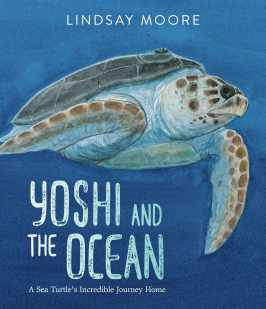 英文书名：YOSHI AND THE OCEAN：A SEA TURTLE'S JOURNEY HOME作    者：Lindsay Moore出 版 社：Greenwillow/HarperCollins代理公司：Transatlantic Agency / ANA页    数：64页出版时间：2022年5月代理地区：中国大陆、台湾审读资料：电子稿类    型：儿童故事绘本内容简介：海洋生物学家与艺术家林赛·摩尔（Lindsay Moore）作品真实故事改编——一只海龟被捕捉20年后，放归野外，在广阔的海洋中日复一日、周复一周、年复一年的游荡后找到了家。本书涉及环境、海洋学、自然选择、食物链、洋流和地理等主题，便于科普，插图精美，信息充实。1997年，一个小受伤的海龟被日本渔民获救，取名为小吉（Yoshi），被安排在南非一个水族馆里治愈。她住在水族馆，体型越来越大、越来越强壮，有了很多朋友和粉丝，直到2017年她被放归海洋。 科学家们在她的外壳上安装了一个卫星跟踪器，以便能够跟踪她不可思议的旅程。小吉旅行了982天。小吉游了24862英里。小吉航过印度洋和大西洋。小吉发送了21167条卫星信息。她的旅程充满了危险、美丽、冒险、神秘、发现、科学和惊奇。她的旅程像荒野一样宽阔，在地球表面，在两大洲之间，不论白天还是黑夜。这个令人惊叹的原创感人故事展示了令人惊叹的艺术，来自一位天才创作者，她对魔法和科学都有着很深的见解。 林赛·摩尔华丽的水彩画让她本就感人、抒情、信息充实的文本更加丰富了。这本图画书涉及的主题，如环境、海洋学、自然选择、食物链、洋流和地理，使本书成为家长、教师、图书管理员和所有对自然和海洋感兴趣的人的理想选择。作者简介：作家兼插图画家林赛·摩尔（Lindsay Moore）是一位艺术家和海洋生物学家。她的处女作Sea Bear被《学校图书馆杂志》描述为“一个巧妙而富有表现力的作品”，她插画的Whale of the Wild赢得了独立畅销书的地位。它被翻译成了好几种语言。林赛在南安普顿学院学习了海洋生物学和美术课程。她在奥古斯塔大学获得了医学和科学研究的硕士学位。  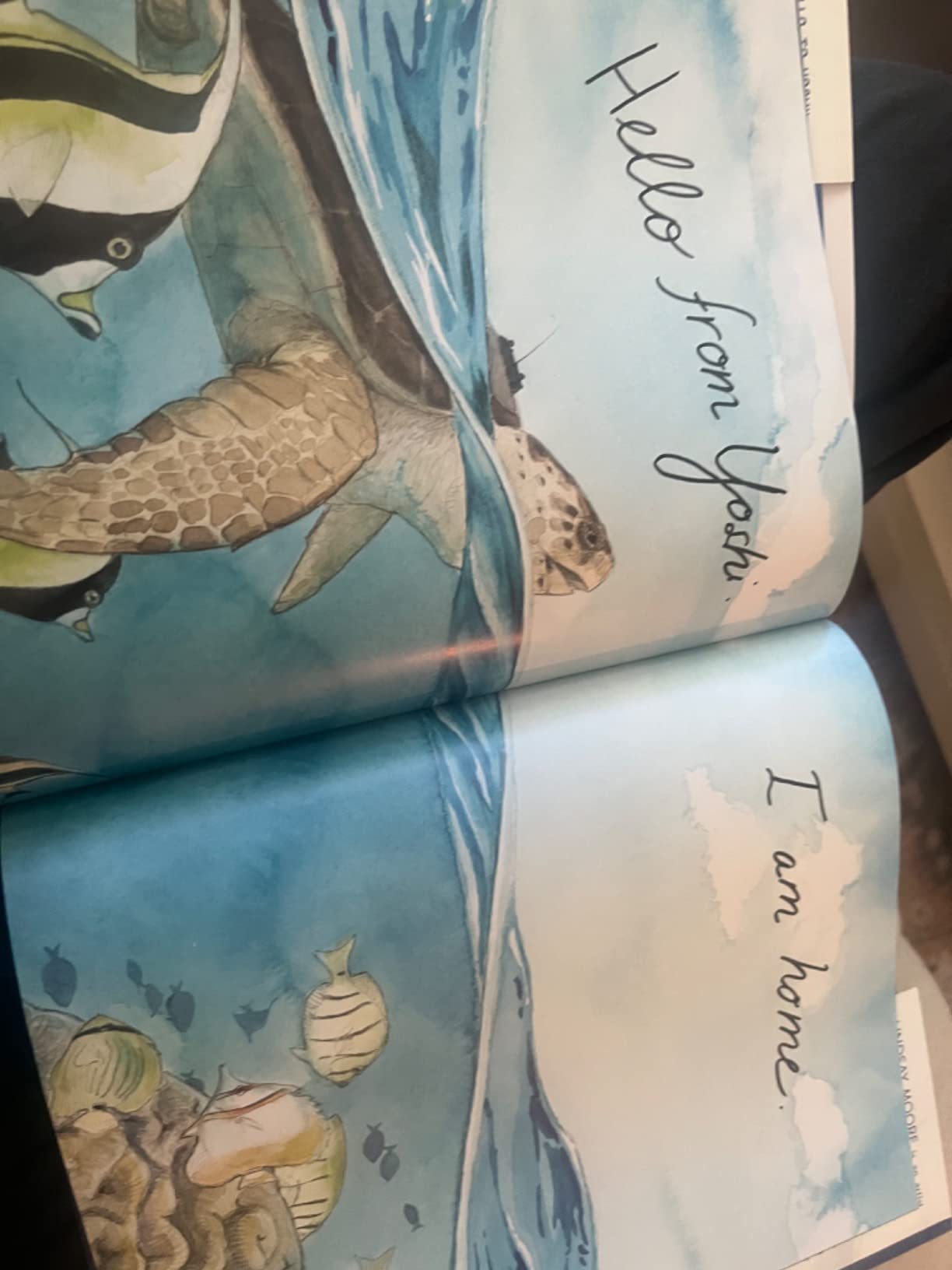 内页插图：谢谢您的阅读！请将回馈信息发至：薛肖雁 (Echo@nurnberg.com.cn)----------------------------------------------------------------------安德鲁﹒纳伯格联合国际有限公司北京代表处北京市海淀区中关村大街甲59号中国人民大学文化大厦1705室 邮编：100872Email: Echo@nurnberg.com.cn 电话：010-82449185传真：010-82504200网址：www.nurnberg.com.cn（获取最新书讯）微博：http://weibo.com/nurnberg豆瓣小站：http://site.douban.com/110577/抖音号：安德鲁读书微信订阅号：安德鲁书讯